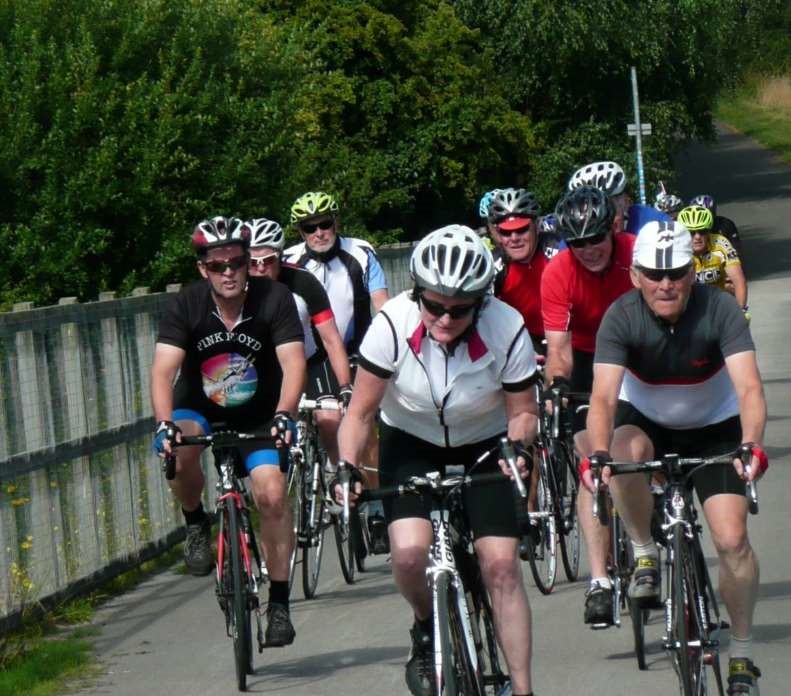 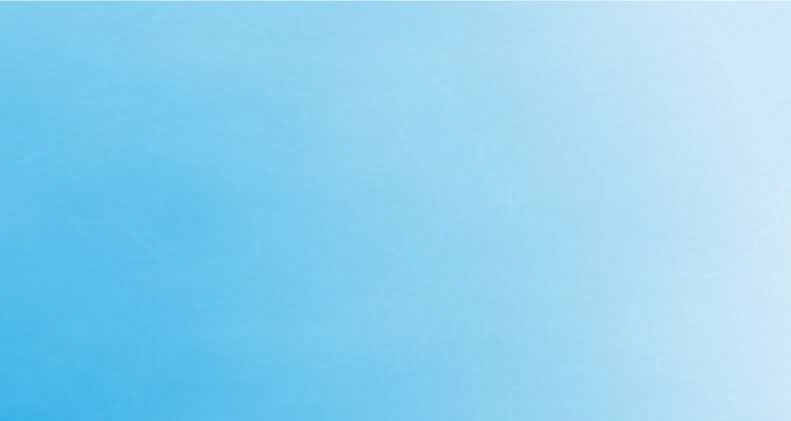 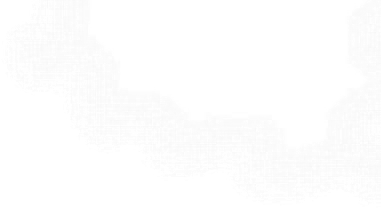 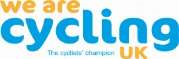 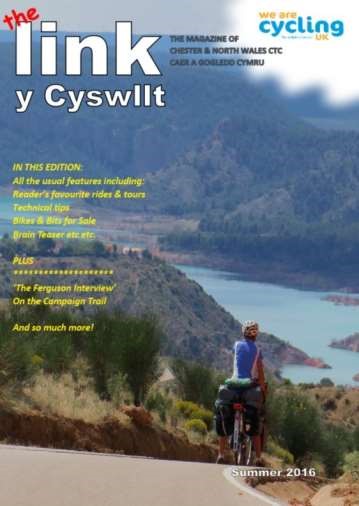 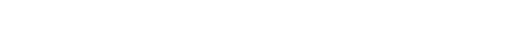 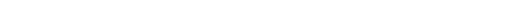 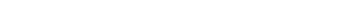 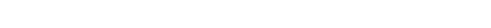 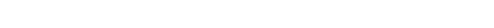 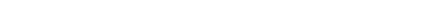 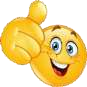 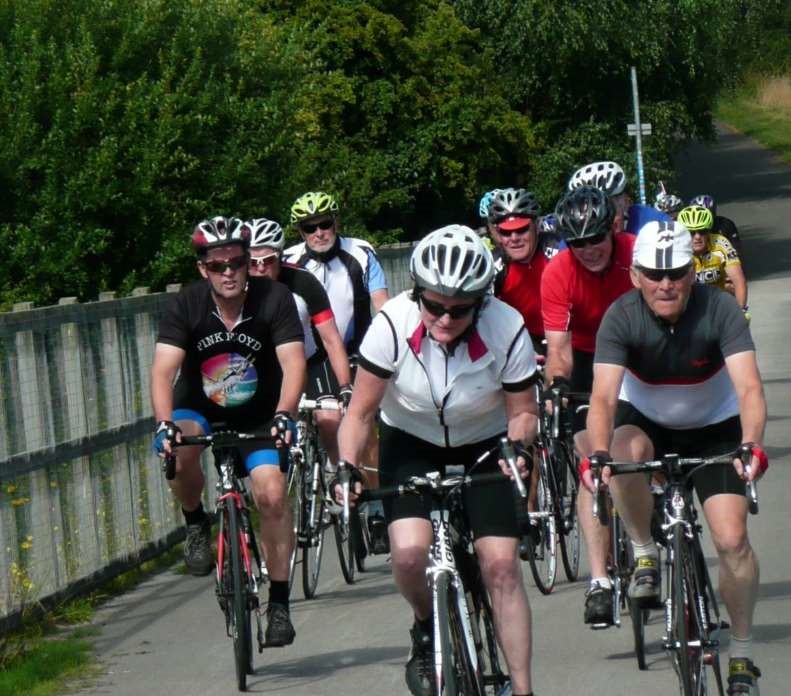 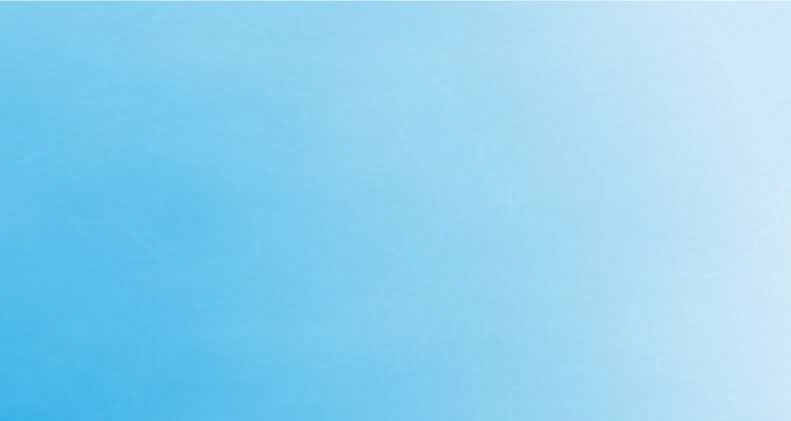 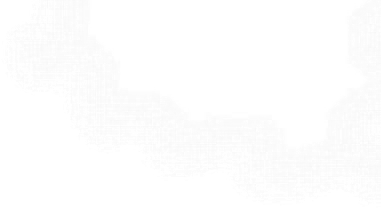 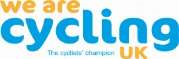 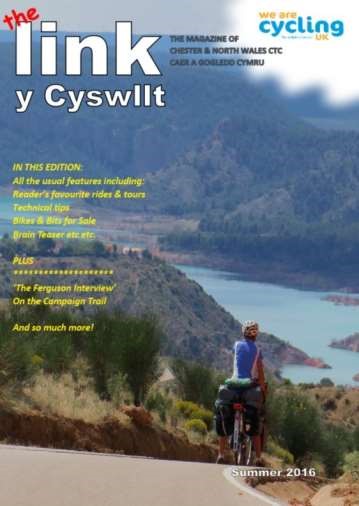 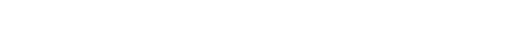 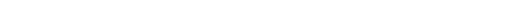 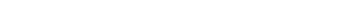 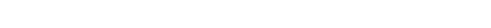 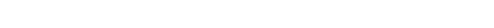 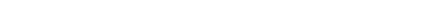 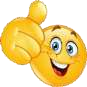  	 Subscription 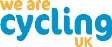 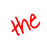 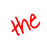 www.ctcchesterandnwales.org.uk Dear Rider Thank you for your support for the Chester & North Wales CTC Caer a Gogledd Cymru. Our topical magazine ‘The Link’ is available to all members and friends and represents the needs of the membership by means of membership participation. It’s their voice and ‘The Link’ depends on the member’s interests, experiences and needs to continue the successful history of the publication. Be part of it; please complete the form both for renewals or new subscribers so we can all share in the opinions and items which interest you. All contributions are welcomed whether hand written, electronic or emailed because they come from cyclists for cyclists so let’s continue your valued support for the Club’s important magazine – your magazine! 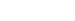 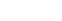 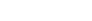 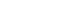 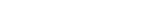 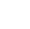 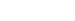 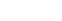 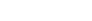 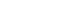 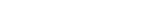 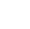  Please renew my subscription for THREE copies of ‘The Link’ including postage  Paper copy mailed to your address?             Email version (pdf)?                      Other format?   THREE COPIES:	                 Donation – to subsidise ‘The Link’: £                      Total: £     I agree to the above information being kept on an electronic database only for C&NW CTC purposes: Signature:  	                    Date:  	Payment Methods Cash:                          Cheque:   	 (payable to Chester and North Wales CTC)        Standing Order: Bank Transfer:                 (Sort code: 60 40 08 - Account number: 32899807) It’s really important on all payments especially Standing Orders and Bank Transfers that this following reference is added to your Bank details………… ‘Link + your post code’. Without this reference we won’t know who’s paid! Any cheques should be made out to ‘Chester and North Wales CTC’. Please send all subscription forms and cheques (where applicable) to:-  Graham Arnold “Riponhurst” Pikey Lane, Gresford, Wrexham.  LL12 8TTPlease email link@ctcchesterandnwales.org.uk if you have any concerns or questions. 